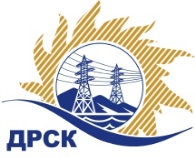 Акционерное Общество«Дальневосточная распределительная сетевая компания»ПРОТОКОЛ № 490/УКС-Рзаседания Закупочной комиссии по запросу предложений в электронной форме на право заключения договора на «Мероприятия по строительству и реконструкции для технологического присоединения потребителей Благовещенского района (заявители: Цуриков А.В.) к сетям 10-0,4 кВ» (лот 10928)СПОСОБ И ПРЕДМЕТ ЗАКУПКИ: запрос предложений в электронной форме на право заключения договора на «Мероприятия по строительству и реконструкции для технологического присоединения потребителей Благовещенского района (заявители: Цуриков А.В.) к сетям 10-0,4 кВ» (лот 10928)КОЛИЧЕСТВО ПОДАННЫХ ЗАЯВОК НА УЧАСТИЕ В ЗАКУПКЕ: 7 (семь) заявок.КОЛИЧЕСТВО ОТКЛОНЕННЫХ ЗАЯВОК: 3 (три) заявки.ВОПРОСЫ, ВЫНОСИМЫЕ НА РАССМОТРЕНИЕ ЗАКУПОЧНОЙ КОМИССИИ: О рассмотрении результатов оценки заявок.Об отклонении заявки Участника ООО  «ВостокЭнергоСоюз»Об отклонении заявки Участника ООО  «Кабельная арматура»Об отклонении заявки Участника ООО  «Амурсельэнергосетьстрой»О признании заявок соответствующими условиям Документации о закупке.О проведении переторжкиРЕШИЛИ:ВОПРОС № 1 « О рассмотрении результатов оценки заявок»Признать объем полученной информации достаточным для принятия решения.Принять к рассмотрению заявки следующих участников:ВОПРОС № 2 «Об отклонении заявки Участника ООО  «ВостокЭнергоСоюз»Отклонить заявку Участника ООО  «ВостокЭнергоСоюз» от дальнейшего рассмотрения на основании п. п.4.9.6 п.п. «б» Документации о закупке, как несоответствующую следующим требованиям:ВОПРОС № 3 «Об отклонении заявки Участника ООО  «Кабельная арматура»Отклонить заявку Участника ООО  «Кабельная арматура» от дальнейшего рассмотрения на основании п. п.4.9.6 п.п. «б» Документации о закупке, как несоответствующую следующим требованиям:ВОПРОС № 4 «Об отклонении заявки Участника ООО  «Амурсельэнергосетьстрой»Отклонить заявку Участника ООО  «Амурсельэнергосетьстрой» от дальнейшего рассмотрения на основании п. п.4.9.6 п.п. «б» Документации о закупке, как несоответствующую следующим требованиям:ВОПРОС № 5 «О признании заявок соответствующими условиям Документации о закупке»Признать заявки соответствующими условиям Документации о закупке и принять их к дальнейшему рассмотрениюВОПРОС № 6  «О проведении переторжки»Провести переторжку;Предметом переторжки является цена заявки. Допустить к участию в переторжке заявки следующих Участников: Определить форму переторжки: очная;Шаг переторжки: 0,5% - 5,0 % от начальной (максимальной) цены договора без учета НДС;Назначить переторжку на 22.07.2019 г. в 15:00 час. (амурского времени);Место проведения переторжки: Единая электронная торговая площадка (АО «ЕЭТП»), по адресу в сети «Интернет»: https://rushydro.roseltorg.ru;Файлы с новой ценой (условиями заявки), подлежащие корректировке в соответствии с окончательными предложениями Участника, заявленными в ходе проведения переторжки, должны быть предоставлены посредством функционала ЭТП в течение 1 (одного) рабочего дня с момента завершения процедуры переторжки на ЭТП путем изменения (дополнения) состава заявки Участника.Исп. Ирдуганова И.Н.Тел. 397-147г. Благовещенск«16»  07  2019 г.№п/пДата и время регистрации заявкиНаименование Участника, его адрес, ИНН и/или идентификационный номерЦена заявки, руб. без НДС 114.06.2019 04:15Общество с ограниченной ответственностью "ВостокЭнергоСоюз" 
ИНН/КПП 2801169250/280101001 
ОГРН 112280100130013 860 585,35214.06.2019 10:54Общество с ограниченной ответственностью "ЭК "Светотехника" 
ИНН/КПП 2801193968/280101001 
ОГРН 114280100216717 737 574,99317.06.2019 12:14ОБЩЕСТВО С ОГРАНИЧЕНОЙ ОТВЕТСТВЕННОСТЬЮ "ЭНЕРГОСПЕЦСТРОЙ" 
ИНН/КПП 2815015490/281501001 
ОГРН 114281500028316 850 696,24414.06.2019 08:15Общество с ограниченной ответственностью "ЭНЕРГОСТРОЙ" 
ИНН/КПП 2801163836/280101001 
ОГРН 111280100619617 737 574,00525.06.2019 07:06Общество с ограниченной ответственностью "Кабельная арматура" 
ИНН/КПП 2801163843/280101001 
ОГРН 111280100620717 737 574,99625.06.2019 08:09Общество с ограниченной ответственностью "МонтажЭлектроСервис" 
ИНН/КПП 2465082377/246601001 
ОГРН 104240264510817 737 574,99725.06.2019 08:40Общество с ограниченной ответственностью "Амурсельэнергосетьстрой" 
ИНН/КПП 2801063599/280101001 
ОГРН 102280052782617 128 126,00№п/пДата и время регистрации заявкиНаименование Участника, его адрес, ИНН и/или идентификационный номерЦена заявки, руб. без НДС 114.06.2019 04:15Общество с ограниченной ответственностью "ВостокЭнергоСоюз" 
ИНН/КПП 2801169250/280101001 
ОГРН 112280100130013 860 585,35214.06.2019 10:54Общество с ограниченной ответственностью "ЭК "Светотехника" 
ИНН/КПП 2801193968/280101001 
ОГРН 114280100216717 737 574,99317.06.2019 12:14ОБЩЕСТВО С ОГРАНИЧЕНОЙ ОТВЕТСТВЕННОСТЬЮ "ЭНЕРГОСПЕЦСТРОЙ" 
ИНН/КПП 2815015490/281501001 
ОГРН 114281500028316 850 696,24414.06.2019 08:15Общество с ограниченной ответственностью "ЭНЕРГОСТРОЙ" 
ИНН/КПП 2801163836/280101001 
ОГРН 111280100619617 737 574,00525.06.2019 07:06Общество с ограниченной ответственностью "Кабельная арматура" 
ИНН/КПП 2801163843/280101001 
ОГРН 111280100620717 737 574,99625.06.2019 08:09Общество с ограниченной ответственностью "МонтажЭлектроСервис" 
ИНН/КПП 2465082377/246601001 
ОГРН 104240264510817 737 574,99725.06.2019 08:40Общество с ограниченной ответственностью "Амурсельэнергосетьстрой" 
ИНН/КПП 2801063599/280101001 
ОГРН 102280052782617 128 126,00№ п/пОснования для отклонения1В заявке Участника по предоставленной к рассмотрению сметной документации выявлены следующие замечания:В локальной смете №1 «ВЛ 10-0,4 кВ с ТП 10-0,4 кВ с. Игнатьево, Благовещенского района (строительство) (Цуриков А.В.)» обнулена стоимость стоек железобетонных СВ-105 в количестве 289 шт.По результатам дополнительной экспертизы замечание не снято в связи с тем, что Участником не предоставлены откорректированные сметные расчеты (в ответе на дополнительный запрос Участник предоставил декларацию технического предложения), что не является основанием для снятия указанного замечания.№ п/пОснования для отклонения1В заявке Участника отсутствует локальный сметный расчет.По результатам направления дополнительного запроса в адрес Участника указанное замечание не снято. Ответ на дополнительный запрос Участником не представлен.№ п/пОснования для отклонения1В заявке Участника по предоставленной к рассмотрению сметной документации  выявлены следующие замечания:Локальная смета №1 «Строительство ВЛ-10кВ с.Игнатьево Благовещенский район (Цуриков А.В.)»: п.27 удалить, отсутствует в ВОР проекта 25/13-2018-ЭС;п. 32отсутствует стоимость стоек железобетонных СВ-105 в количестве 283 шт.Локальная смета №2 «Строительство МТП25/10/0,4кВ с.Игнатьево Благовещенский район (Цуриков А.В.)»: п. 16 отсутствует стоимость стоек железобетонных СВ-105 в количестве 2 шт.Локальная смета №3 «Строительство ВЛ 0,4 кВ с.Игнатьево Благовещенский район (Цуриков А.В.)»:п.8 удалить, отсутствует в ВОР проекта 25/13-2018-ЭС;п. 11 отсутствует стоимость стоек железобетонных СВ-105 в количестве 4 шт.Локальная смета №4 «Реконструкция ВЛ-35кВ с. Игнатьево Благовещенский район (Цуриков А.В.)»:п.10 изменить объем на 3 300 м2, согласно ВОР проекта 25/13-2018-ЭС лист 55 п.11;п. 20 удалить, отсутствует в ВОР проекта 25/13-2018-ЭС.По результатам дополнительной экспертизы замечание не снято в связи с тем, что Участником не предоставлены откорректированные сметные расчеты, что не является основанием для снятия указанного замечания..№Наименование Участника закупкиНаличие «желательных условий» в Протоколе разногласий по проекту Договора1ООО «ЭК «Светотехника» 
ИНН/КПП 2801193968/280101001 
ОГРН 1142801002167нет разногласий2ООО «ЭНЕРГОСПЕЦСТРОЙ» 
ИНН/КПП 2815015490/281501001 
ОГРН 1142815000283нет разногласий3ООО «ЭНЕРГОСТРОЙ» 
ИНН/КПП 2801163836/280101001 
ОГРН 1112801006196нет разногласий4ООО «МонтажЭлектроСервис» 
ИНН/КПП 2465082377/246601001 
ОГРН 1042402645108нет разногласий№ п/пНаименование Участника Цена заявки на участие в закупке, руб. без НДСВозможность применения приоритета в соответствии с 925-ПП ООО «ЭК «Светотехника» 
ИНН/КПП 2801193968/280101001 
ОГРН 114280100216717 737 574,99нетООО «ЭНЕРГОСПЕЦСТРОЙ» 
ИНН/КПП 2815015490/281501001 
ОГРН 114281500028316 850 696,24нетООО «ЭНЕРГОСТРОЙ» 
ИНН/КПП 2801163836/280101001 
ОГРН 111280100619617 737 574,00нетООО «МонтажЭлектроСервис» 
ИНН/КПП 2465082377/246601001 
ОГРН 104240264510817 737 574,99нетСекретарь Закупочной комиссии  ____________________Т.В. Челышева